ҠАРАР                                                             РЕШЕНИЕОб утверждении плана работы администрации сельского поселения Первомайский сельсовет муниципального района Благоварский район  Республики Башкортостанна 2022 годВ соответствии с Федеральным законом от 06.10.2003 № 131-ФЗ «Об общих принципах организации местного самоуправления в Российской Федерации», Уставом сельского поселения Первомайский сельсовет муниципального района Благоварский район Республики Башкортостан, Совет сельского поселения Первомайский сельсовет муниципального района Благоварский район Республики Башкортостан пятого созыва РЕШИЛ:Утвердить план работы администрации сельского поселения Первомайский сельсовет муниципального района  Благоварский район  Республики Башкортостан на 2022 год. Рекомендовать Администрации сельского поселения Первомайский сельсовет муниципального района  Благоварский район  Республики Башкортостан  обеспечить выполнение плана работы, утвержденного настоящим решением.Обнародовать настоящее решение путем размещения на информационном стенде в административном здании Администрации сельского поселения Первомайский сельсовет муниципального района Благоварский район Республики Башкортостан (с.Первомайский, ул.Ленина, 4/1) и разместить на официальном сайте сельского поселения Первомайский сельсовет муниципального района Благоварский район Республики Башкортостан  http://pervomay-blag.ru/.Контроль за исполнением данного решения оставляю за собой.Глава сельского поселения                                                                                                                                    Первомайский сельсовет                                                       З.Э.Мозговаяс.Первомайский17.03.2022№ 26-175Приложение к решению Совета сельского поселения Первомайский сельсоветмуниципального района Благоварский район Республики Башкортостан от 17.03.2022 № 26-175Планработы  администрации сельского поселения Первомайский сельсовет на 2022 год1.Основные направления деятельности администрации сельского поселения:1.1. Реализация основных направлений деятельности администрации сельсовета по выполнению Федерального закона от 06.10.2003 № 131-Ф3 «Об общих принципах организации местного самоуправления в Российской Федерации», улучшение администрирования доходов бюджета сельсовета.1.2.Повышение качества и уровня жизни населения сельского поселения.1.3.Реализация федеральных, республиканских и районных целевых программ. 1.4.Создание необходимых условий безопасности населения, координации деятельности сельсовета и иных организаций по обеспечению антитеррористической деятельности, предупреждение и ликвидации чрезвычайных ситуаций, тушения пожаров на территории сельсовета.1.5. Обеспечение бесперебойного функционирования жилищно-коммунального хозяйства.1.6.Систематическое информирование населения о деятельности администрации сельского поселения.БАШКОРТОСТАН                                    РЕСПУБЛИКАhЫБЛАГОВАР РАЙОНЫ МУНИЦИПАЛЬ РАЙОНЫНЫҢ ПЕРВОМАЙСКИЙ АУЫЛ СОВЕТЫ                               АУЫЛ БИЛӘМӘҺЕ СОВЕТЫ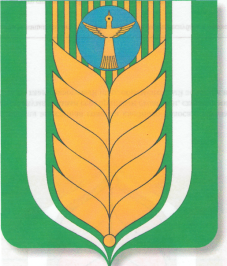 СОВЕТ СЕЛЬСКОГО ПОСЕЛЕНИЯ ПЕРВОМАЙСКИЙ СЕЛЬСОВЕТ                          МУНИЦИПАЛЬНОГО РАЙОНА                        БЛАГОВАРСКИЙ РАЙОН РЕСПУБЛИКИ БАШКОРТОСТАНЛенин урамы, 4\1, Первомайский  ауылы, Благовар районы, Республикаhы Башкортостан, 452742Тел. (34747) 2-91-39, Факс 3-17-30Ленина ул., 4/1,  с.Первомайский, Благоварский район, Республика Башкортостан, 452742Тел. (34747) 2-91-39, Факс 3-17-30Ленина ул., 4/1,  с.Первомайский, Благоварский район, Республика Башкортостан, 452742Тел. (34747) 2-91-39, Факс 3-17-30ИНН 0214000400, КПП 021401001, ОГРН 1020200714885ИНН 0214000400, КПП 021401001, ОГРН 1020200714885ИНН 0214000400, КПП 021401001, ОГРН 1020200714885ИНН 0214000400, КПП 021401001, ОГРН 1020200714885№ п/пМЕРОПРИЯТИЯСрок исполненияОтветственныйОтветственныйОтветственныйОтметка об исполненииI.ФИНИНСОВО-ЭКОНОМИЧЕСКИЕI.ФИНИНСОВО-ЭКОНОМИЧЕСКИЕI.ФИНИНСОВО-ЭКОНОМИЧЕСКИЕI.ФИНИНСОВО-ЭКОНОМИЧЕСКИЕI.ФИНИНСОВО-ЭКОНОМИЧЕСКИЕI.ФИНИНСОВО-ЭКОНОМИЧЕСКИЕI.ФИНИНСОВО-ЭКОНОМИЧЕСКИЕ1Формирование и утверждение бюджета на 2022 годЯнварь- декабрьМозговая З.Э.Мозговая З.Э.Мозговая З.Э.2Подготовка отчета и отчет об исполнении бюджета за очередной финансовый годЯнварь-декабрьЦБЦБЦБ3Установление, изменение и отмена местных налогов и сборовПо мере необходимостиМозговая З.Э.Мозговая З.Э.Мозговая З.Э.4Осуществление работы по наполнению сайта администрации сельского поселения информационными ресурсами в соответствии с Положением о сайте администрации1 раз в 2 месяцаМозговая З.Э.,Латыпова С.И.Мозговая З.Э.,Латыпова С.И.Мозговая З.Э.,Латыпова С.И.5Получение, отправка электронной почты Администрации сельского поселенияЕжедневноЛатыпова С.И.Латыпова С.И.Латыпова С.И.6Ведение электронного документооборота нотариальных действий в единой информационной системе нотариат ПостоянноЛатыпова С.И.Латыпова С.И.Латыпова С.И.II. ВОПРОСЫ ЗЕМЕЛЬНЫХ И ИМУЩЕСТВЕННЫХ ОТНОШЕНИЙ.РАЗВИТИЕ ЛПХ.II. ВОПРОСЫ ЗЕМЕЛЬНЫХ И ИМУЩЕСТВЕННЫХ ОТНОШЕНИЙ.РАЗВИТИЕ ЛПХ.II. ВОПРОСЫ ЗЕМЕЛЬНЫХ И ИМУЩЕСТВЕННЫХ ОТНОШЕНИЙ.РАЗВИТИЕ ЛПХ.II. ВОПРОСЫ ЗЕМЕЛЬНЫХ И ИМУЩЕСТВЕННЫХ ОТНОШЕНИЙ.РАЗВИТИЕ ЛПХ.II. ВОПРОСЫ ЗЕМЕЛЬНЫХ И ИМУЩЕСТВЕННЫХ ОТНОШЕНИЙ.РАЗВИТИЕ ЛПХ.II. ВОПРОСЫ ЗЕМЕЛЬНЫХ И ИМУЩЕСТВЕННЫХ ОТНОШЕНИЙ.РАЗВИТИЕ ЛПХ.II. ВОПРОСЫ ЗЕМЕЛЬНЫХ И ИМУЩЕСТВЕННЫХ ОТНОШЕНИЙ.РАЗВИТИЕ ЛПХ.1Работа по инвентаризации землиЯнварь-февральОктябрь-декабрьМаксимова Е.Ю.Максимова Е.Ю.Максимова Е.Ю.2Осуществление своевременной работы и представление информации в информационной системе ФИАС  ПостоянноЛатыпова С.И.Латыпова С.И.Латыпова С.И.3Размещение информации на портале ГИС ЖКХ ПостоянноЛатыпова С.И.Латыпова С.И.Латыпова С.И.4Работа по выявлению невостребованных (выморочных) земельных долей, признанию права собственности поселения на эти долиПостоянноМаксимова Е.Ю.Максимова Е.Ю.Максимова Е.Ю.5Обеспечение информационного взаимодействия с территориальными органами Федеральной налоговой службы, Федерального агентства кадастра недвижимости, Федеральной регистрационной службой Благоварского районаПостоянноЛатыпова С.И.,   Максимова Е.Ю.Латыпова С.И.,   Максимова Е.Ю.Латыпова С.И.,   Максимова Е.Ю.6Осуществление земельного контроляПо плануМаксимова Е.Ю.Максимова Е.Ю.Максимова Е.Ю.7Отчет в КУС по государственной регистрации имуществаЕжеквартальноМаксимова Е.Ю.Максимова Е.Ю.Максимова Е.Ю.III. ОБЩИЕ НАПРАВЛЕНИЯIII. ОБЩИЕ НАПРАВЛЕНИЯIII. ОБЩИЕ НАПРАВЛЕНИЯIII. ОБЩИЕ НАПРАВЛЕНИЯIII. ОБЩИЕ НАПРАВЛЕНИЯIII. ОБЩИЕ НАПРАВЛЕНИЯIII. ОБЩИЕ НАПРАВЛЕНИЯ1Ведение приема граждан по личным вопросам, работа с обращениями гражданСогласно графикаГлава поселения,СпециалистыГлава поселения,СпециалистыГлава поселения,Специалисты2Работа через систему обработки запрос (СОЗ)постоянно Латыпова С.И.,Максимова Е.Ю.Латыпова С.И.,Максимова Е.Ю.Латыпова С.И.,Максимова Е.Ю.3Подготовка информации о работе администрации сельского поселения, информационное обеспечение, связь с общественностью, средствами массовой информации (через сайт)Постоянно в течение годаГлава поселения,СпециалистыГлава поселения,СпециалистыГлава поселения,Специалисты3.1Организация работы женсовета               По плануПредседатель Крикля Т.А.Председатель Крикля Т.А.Председатель Крикля Т.А.3.3Организация работы Совета молодежипо плануПредседатель Кувшинов С.Г.Председатель Кувшинов С.Г.Председатель Кувшинов С.Г.3.4.Организация работы добровольной народной дружине СП (рабочий отряд содействия полиции) по плануАдминистрация СП,постоянная комиссия Совета по социально-гуманитарным вопросам, молодежной политике и охране правопорядка,участковый уполномоченный полиции(по согласованию)Администрация СП,постоянная комиссия Совета по социально-гуманитарным вопросам, молодежной политике и охране правопорядка,участковый уполномоченный полиции(по согласованию)Администрация СП,постоянная комиссия Совета по социально-гуманитарным вопросам, молодежной политике и охране правопорядка,участковый уполномоченный полиции(по согласованию)4.Предоставление муниципальными служащими сведений о доходах, об имуществе и обязательствах имущественного характера, и организация проверки достоверности представленных сведений март -апрельМуниципальные служащиеМуниципальные служащиеМуниципальные служащие5.Проведение работы по противодействию коррупцииПостоянноСпециалисты администрацииСпециалисты администрацииСпециалисты администрации6.Организация и проведение Собраний гражданПо мере необходимости, но не реже 1 раза в кварталГлава поселения,управляющий делами Глава поселения,управляющий делами Глава поселения,управляющий делами 7.Организовывать и обеспечивать участие молодежи в районных мероприятиях, проводимых сектором по работе с трудными подростками и молодежьюПо плану районаПредседатель совета молодежи, СДК  (по согласованию), школа  (по согласованию)Председатель совета молодежи, СДК  (по согласованию), школа  (по согласованию)Председатель совета молодежи, СДК  (по согласованию), школа  (по согласованию)8.Продолжать организовывать молодежные общественные объединения, разнообразив предметы увлечения детей, вовлекать в кружки, объединения детей «группы риска».ПостоянноСДК (по согласованию), библиотека (по согласованию)СДК (по согласованию), библиотека (по согласованию)СДК (по согласованию), библиотека (по согласованию)9.Проведение обследования жилищно-бытовых условий семей молодежи, оформление документов для оказания помощи малоимущим семьямПостоянноСпециалистыСпециалистыСпециалисты10.Организация досуга населения- работа СДК, библиотекПостоянно, 23 февраля,8 Марта, День Победы, День защиты детей, День Молодежи,День пожилогочеловека, День Матери и др.Администрация СП,  СДК(по согласованию), библиотека(по согласованию), школа(по согласованию), Совет ветеранов, женсовет, Совет молодежиАдминистрация СП,  СДК(по согласованию), библиотека(по согласованию), школа(по согласованию), Совет ветеранов, женсовет, Совет молодежиАдминистрация СП,  СДК(по согласованию), библиотека(по согласованию), школа(по согласованию), Совет ветеранов, женсовет, Совет молодежи11.Участие в районных мероприятиях по художественной самодеятельности По плану районаАдминистрация, СДК(по согласованию)Администрация, СДК(по согласованию)Администрация, СДК(по согласованию)12.Организация и проведение праздников селАвгуст- октябрьАдминистрация СП, СДК(по согласованию), библиотека (по согласованию), Совет ветерановАдминистрация СП, СДК(по согласованию), библиотека (по согласованию), Совет ветерановАдминистрация СП, СДК(по согласованию), библиотека (по согласованию), Совет ветеранов13.Проведение работы по формированию ЗОЖ, своевременной диспансеризации (через Собрания граждан, библиотеки, СДК)ПостоянноАдминистрация СП,  работники участковой больницы (по согласованию), ФАПа(по согласованию), школы(по согласованию), библиотеки(по согласованию), СДК (по согласованию)Администрация СП,  работники участковой больницы (по согласованию), ФАПа(по согласованию), школы(по согласованию), библиотеки(по согласованию), СДК (по согласованию)Администрация СП,  работники участковой больницы (по согласованию), ФАПа(по согласованию), школы(по согласованию), библиотеки(по согласованию), СДК (по согласованию)14.Участие в программе «Башкирские дворики» 3 кварталАдминистрация СПАдминистрация СПАдминистрация СП15.Организация и проведение работы по выборам депутатов Государственного Собрания –Курултая Республики Башкортостан февраль- март, сентябрь- октябрьАдминистрация СПАдминистрация СПАдминистрация СПIV. Работа с ветеранами ВОВIV. Работа с ветеранами ВОВIV. Работа с ветеранами ВОВIV. Работа с ветеранами ВОВIV. Работа с ветеранами ВОВIV. Работа с ветеранами ВОВIV. Работа с ветеранами ВОВ1Учет ветеранов ВОВ, нуждающихся в улучшении жилищных условийпостояннопостоянноАдминистрация СП, Совет ветеранов2Создание условий по участию в Республиканских программах для ветеранов ВОВ, вдов участников ВОВ, тружеников тыла, ветеранов труда и пенсионеровпо планупо плануАдминистрация СП, Совет ветеранов3Проведение заседаний комиссии по подготовке и празднованию Дня Победы1 раз в месяц1 раз в месяцГлава поселения,Совет ветеранов4Организация митинга, посвященного Дню Победы в ВОВ8 мая8 маяАдминистрация СП, школа, Совет ветеранов, женсовет, Совет молодежи, «Молодая Гвардия ЕР»5Организация тимуровского движения по оказанию помощи ветеранам ВОВпостояннопостоянноШкола(по согласованию)6Проведение тематических встреч в школьном музее, Огоньков с участием ветеранов ВОВ, ветеранов Вооруженных Сил, афганцевапрель-май, августапрель-май, августСДК(по согласованию), школа(по согласованию), администрация СП, Совет ветеранов7Тематические выставки книг                          «Дороги, опаленные войной»маймайсельская библиотека(по согласованию)8Организация работы социальной службы по оказанию помощи ветеранам ВОВ, вдовам участников ВОВ, труженикам тыла, ветеранам труда и пенсионерампостояннопостоянносоциальный работник (по согласованию)V. МЕРОПРИЯТИЯ В ОБЛАСТИ ПРОТИВОДЕЙСТВИЯ ТЕРРОРИЗМА и ПРОЯВЛЕНИЙ ЭКСТРЕМИЗМАV. МЕРОПРИЯТИЯ В ОБЛАСТИ ПРОТИВОДЕЙСТВИЯ ТЕРРОРИЗМА и ПРОЯВЛЕНИЙ ЭКСТРЕМИЗМАV. МЕРОПРИЯТИЯ В ОБЛАСТИ ПРОТИВОДЕЙСТВИЯ ТЕРРОРИЗМА и ПРОЯВЛЕНИЙ ЭКСТРЕМИЗМАV. МЕРОПРИЯТИЯ В ОБЛАСТИ ПРОТИВОДЕЙСТВИЯ ТЕРРОРИЗМА и ПРОЯВЛЕНИЙ ЭКСТРЕМИЗМАV. МЕРОПРИЯТИЯ В ОБЛАСТИ ПРОТИВОДЕЙСТВИЯ ТЕРРОРИЗМА и ПРОЯВЛЕНИЙ ЭКСТРЕМИЗМАV. МЕРОПРИЯТИЯ В ОБЛАСТИ ПРОТИВОДЕЙСТВИЯ ТЕРРОРИЗМА и ПРОЯВЛЕНИЙ ЭКСТРЕМИЗМАV. МЕРОПРИЯТИЯ В ОБЛАСТИ ПРОТИВОДЕЙСТВИЯ ТЕРРОРИЗМА и ПРОЯВЛЕНИЙ ЭКСТРЕМИЗМА1Организация разнообразных форм работы в местах массового скопления людей по выявлению, предупреждению и пресечению экстремистской деятельности общественных и религиозных объединений, иных организаций, физических лиц (беседы)Ежеквартальноадминистрация СП, участковый уполномоченный полиции(по согласованию)администрация СП, участковый уполномоченный полиции(по согласованию)администрация СП, участковый уполномоченный полиции(по согласованию)2Объезд объектов социального назначения (общеобразовательные учреждения) по проверке технической защищенности, составление актов обследованияЕжеквартальноадминистрация СП, участковый уполномоченный полиции (по согласованию)администрация СП, участковый уполномоченный полиции (по согласованию)администрация СП, участковый уполномоченный полиции (по согласованию)3Проведение в общеобразовательных учреждениях разъяснительной работы с молодежью по выявлению и предупреждению терроризма и экстремизма на занятиях по ОБЖ, в ходе проведения Дней знаний ГО.Ежеквартальноадминистрация СП, участковый уполномоченный полиции(по согласованию)администрация СП, участковый уполномоченный полиции(по согласованию)администрация СП, участковый уполномоченный полиции(по согласованию)4Организация добровольной народной дружины  В течение годаИнициатива граждан, администрация СП, участковый уполномоченный полиции(по согласованию)Инициатива граждан, администрация СП, участковый уполномоченный полиции(по согласованию)Инициатива граждан, администрация СП, участковый уполномоченный полиции(по согласованию)VI. СПОРТИВНАЯ  РАБОТАVI. СПОРТИВНАЯ  РАБОТАVI. СПОРТИВНАЯ  РАБОТАVI. СПОРТИВНАЯ  РАБОТАVI. СПОРТИВНАЯ  РАБОТАVI. СПОРТИВНАЯ  РАБОТАVI. СПОРТИВНАЯ  РАБОТА1Легкоатлетическая эстафета, посвященная празднованию Дня весны и труда – 1 мая и Дня Победы в Великой Отечественной войне 1941-1945 г.г.майАдминистрация СП Первомайский сельсовет, МОБУ СОШ с.Первомайский (по согласованию)Администрация СП Первомайский сельсовет, МОБУ СОШ с.Первомайский (по согласованию)Администрация СП Первомайский сельсовет, МОБУ СОШ с.Первомайский (по согласованию)2Спортивный праздник, посвященный «Дню защиты детей»июньАдминистрация СП Первомайский сельсовет, Первомайская модельная сельская библиотека-филиал (по согласованию), МОБУ СОШ с.Первомайский (по согласованию),  МБДОУ Детский сад «Елочка»  (по согласованию)Администрация СП Первомайский сельсовет, Первомайская модельная сельская библиотека-филиал (по согласованию), МОБУ СОШ с.Первомайский (по согласованию),  МБДОУ Детский сад «Елочка»  (по согласованию)Администрация СП Первомайский сельсовет, Первомайская модельная сельская библиотека-филиал (по согласованию), МОБУ СОШ с.Первомайский (по согласованию),  МБДОУ Детский сад «Елочка»  (по согласованию)3Спортивные соревнования по легкоатлетическому кроссу, волейболу, армреслингу, посвященные Дню села и Дню нефтяника02.09.2022Администрация СП Администрация СП Администрация СП 4Турнир по боксу в рамках мероприятий праздника «Здравствуйте, односельчане!»02.09.2022Администрация СП Администрация СП Администрация СП VII. МЕРОПРИЯТИЯ В ОБЛАСТИ ГО и ЧСVII. МЕРОПРИЯТИЯ В ОБЛАСТИ ГО и ЧСVII. МЕРОПРИЯТИЯ В ОБЛАСТИ ГО и ЧСVII. МЕРОПРИЯТИЯ В ОБЛАСТИ ГО и ЧСVII. МЕРОПРИЯТИЯ В ОБЛАСТИ ГО и ЧСVII. МЕРОПРИЯТИЯ В ОБЛАСТИ ГО и ЧСVII. МЕРОПРИЯТИЯ В ОБЛАСТИ ГО и ЧС1Информирование населения в области ГО и защиты от ЧС природного и техногенного характера (памятки)ПостоянноГлава СПГлава СПГлава СП2Организация обучения населения через сайт сельского поселения, группы в сети интернет (WhatsApp)1 раз в два месяцаГлава СПГлава СПГлава СП3Участие в работе комиссии КЧСВесь периодГлава СПГлава СПГлава СПVIII. ОРГАНИЗАЦИЯ РАБОТЫ ПО ПОЖАРНОЙ БЕЗОПАСНОСТИVIII. ОРГАНИЗАЦИЯ РАБОТЫ ПО ПОЖАРНОЙ БЕЗОПАСНОСТИVIII. ОРГАНИЗАЦИЯ РАБОТЫ ПО ПОЖАРНОЙ БЕЗОПАСНОСТИVIII. ОРГАНИЗАЦИЯ РАБОТЫ ПО ПОЖАРНОЙ БЕЗОПАСНОСТИVIII. ОРГАНИЗАЦИЯ РАБОТЫ ПО ПОЖАРНОЙ БЕЗОПАСНОСТИVIII. ОРГАНИЗАЦИЯ РАБОТЫ ПО ПОЖАРНОЙ БЕЗОПАСНОСТИVIII. ОРГАНИЗАЦИЯ РАБОТЫ ПО ПОЖАРНОЙ БЕЗОПАСНОСТИ1Исполнение отдельной строки в бюджете в части расходов на пожарную безопасность Весь периодГлава СП,бухгалтер СПГлава СП,бухгалтер СПГлава СП,бухгалтер СП2Организация проведения противопожарной пропаганды с основными требованиями норма пожарной безопасности, организация обучения населения мерам пожарной безопасностиВесь периодГлава СПГлава СПГлава СП3Контроль за состоянием водоснабжения, связи, дорог (капитальный ремонт источников противопожарного водоснабжения)Весь периодГлава СПГлава СПГлава СП4Приобретение ранцевых огнетушителей в течение годаАдминистрация СПАдминистрация СПАдминистрация СП5Приобретение емкости для воды в течение годаАдминистрация СПАдминистрация СПАдминистрация СПIX. БЛАГОУСТРОЙСТВО И ОХРАНА ОКРУЖАЮЩЕЙ СРЕДЫIX. БЛАГОУСТРОЙСТВО И ОХРАНА ОКРУЖАЮЩЕЙ СРЕДЫIX. БЛАГОУСТРОЙСТВО И ОХРАНА ОКРУЖАЮЩЕЙ СРЕДЫIX. БЛАГОУСТРОЙСТВО И ОХРАНА ОКРУЖАЮЩЕЙ СРЕДЫIX. БЛАГОУСТРОЙСТВО И ОХРАНА ОКРУЖАЮЩЕЙ СРЕДЫIX. БЛАГОУСТРОЙСТВО И ОХРАНА ОКРУЖАЮЩЕЙ СРЕДЫIX. БЛАГОУСТРОЙСТВО И ОХРАНА ОКРУЖАЮЩЕЙ СРЕДЫ1Участие в программе «Модернизация уличного освещения» Май-сентябрьАдминистрация СПАдминистрация СПАдминистрация СП2Участие в проекте «Башкирские дворики» по ул.Мира, д.1, д.3, ул.Победы, д.2 в с.ПервомайскийМай - августАдминистрация СПАдминистрация СПАдминистрация СП3Участие в проекте по ремонту подъездов в МКД по ул.Ленина, д.11 в с. ПервомайскийМай-октябрьАдминистрация СП, ТСЖ «Нефтяник»Администрация СП, ТСЖ «Нефтяник»Администрация СП, ТСЖ «Нефтяник»4Установка дорожных знаковАвгустАдминистрация СПАдминистрация СПАдминистрация СП5Установка информационных стендов в с.Старые СанныИюль Администрация СПАдминистрация СПАдминистрация СП6Контроль за очисткой обочин дорог и лесополосПостоянноГлава СП, землеустроитель СПГлава СП, землеустроитель СПГлава СП, землеустроитель СП7Проведение ремонтных, восстановительных работ памятника в с.Старые Санны, обелиска в с.Первомайский и братской могилы в с.Старые Санны и уход за нимиДо 01.05.2022Администрация СП, совет молодежиАдминистрация СП, совет молодежиАдминистрация СП, совет молодежи8Благоустройство территорий гражданского кладбища в д.Староамирово, проведение субботников на территориях гражданских кладбищ в с.Первомайский, с.Старые Санны, д.Покровка 2-ядекадник по благоустройствуАдминистрация СП, население поселения, совет молодежи, «Молодая Гвардия ЕР», совет ветерановАдминистрация СП, население поселения, совет молодежи, «Молодая Гвардия ЕР», совет ветерановАдминистрация СП, население поселения, совет молодежи, «Молодая Гвардия ЕР», совет ветеранов9Капитальный ремонт МКЖД с.Первомайский МКД ул._______________В течение годаНОФ «Региональный оператор Республики Башкортостан» (по согласованию)НОФ «Региональный оператор Республики Башкортостан» (по согласованию)НОФ «Региональный оператор Республики Башкортостан» (по согласованию)10Контроль за проведением работы с населением по заключению договоров на вывоз ТБОВ течение годаТСЖ «Нефтяник» (по согласованию)ТСЖ «Нефтяник» (по согласованию)ТСЖ «Нефтяник» (по согласованию)11Организация сбора и вывоза мусора ТБО ПостоянноАдминистрация СП, постоянная комиссия Совета по земельным вопросам благоустройству и экологииАдминистрация СП, постоянная комиссия Совета по земельным вопросам благоустройству и экологииАдминистрация СП, постоянная комиссия Совета по земельным вопросам благоустройству и экологии12Проведение экологических субботников по уборке прилегающих территорий к частным домовладениям, организациям в населенных пунктах.ЕжемесячноАдминистрация СП, ТСЖ «Нефтяник» (по согласованию)Администрация СП, ТСЖ «Нефтяник» (по согласованию)Администрация СП, ТСЖ «Нефтяник» (по согласованию)13Проведение рейдов по применению мер административной ответственности к лицам, осуществляющим несанкционированное размещение ТБО и др. материаловПостоянноАдминистрация СП совместно с участковым уполномоченным полиции (по согласованию)Администрация СП совместно с участковым уполномоченным полиции (по согласованию)Администрация СП совместно с участковым уполномоченным полиции (по согласованию)14Покос сорной и карантийной растительности на территории СП; выявление и уничтожение очагов дикорастущей конопли на территории поселенияПо мере необходимостиАдминистрация СП совместно с участковым уполномоченным(по согласованию)Администрация СП совместно с участковым уполномоченным(по согласованию)Администрация СП совместно с участковым уполномоченным(по согласованию)15Озеленение территории: разбивка цветников, уход за нимимай-сентябрьАдминистрация СП, ТСЖ «Нефтяник»(по согласованию), население поселенияАдминистрация СП, ТСЖ «Нефтяник»(по согласованию), население поселенияАдминистрация СП, ТСЖ «Нефтяник»(по согласованию), население поселения16Участие в КРСТ «Обустройство контейнерных площадок в с.Первомайский» августАдминистрация СПАдминистрация СПАдминистрация СП